ACTIVITÉ  1Consigne. Faites les mots croisés, remplissez la grille. Dites comment s’appellent ces animaux par rapport à l’homme.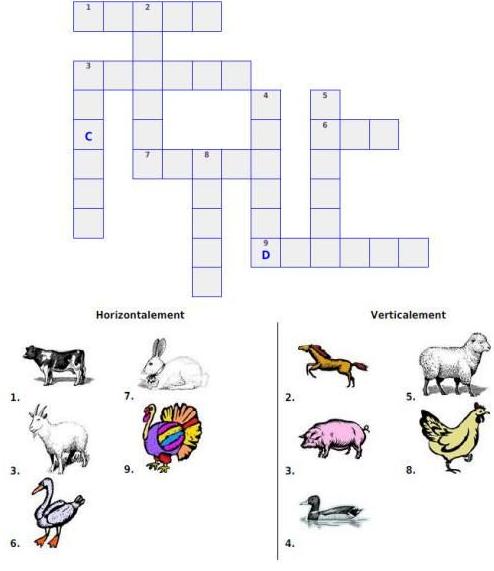 Ce sont les animaux _____________________________________________.ACTIVITÉ  2Consigne. Écrivez les noms des auteurs russes et étrangers de contes, fables et  autres histoires inventées (leurs titres) où les animaux sont des personnages :1) ______________________________________________________________2) ______________________________________________________________3) ______________________________________________________________4) ______________________________________________________________5) ______________________________________________________________6) ______________________________________________________________7) ______________________________________________________________8) ______________________________________________________________ACTIVITÉ  3Consigne. Devinez l’animal d’après sa déscription.1. Elle donne du lait. C’est ___________________________________________.2. Il a peur du chasseur. C’est ________________________________________ .3. Il ronronne quand il est content. C’est ________________________________.4. Il est le roi des animaux. C’est ______________________________________.5. On lui met une selle. C’est _________________________________________.6. Il est l’ami le plus fidèle de l’homme. C’est ___________________________.7. Il est le plus lent des animaux. C’est _________________________________.8. Il cache sa tête dans le sable. C’est __________________________________.ACTIVITÉ 4Consigne. Retablissez l’ordre correct des lettres. ACTIVITÉ 5Consigne.  Faites les mots croisés : remplissez la grille. Dites comment  s’appellent ces animaux par rapport à l’homme.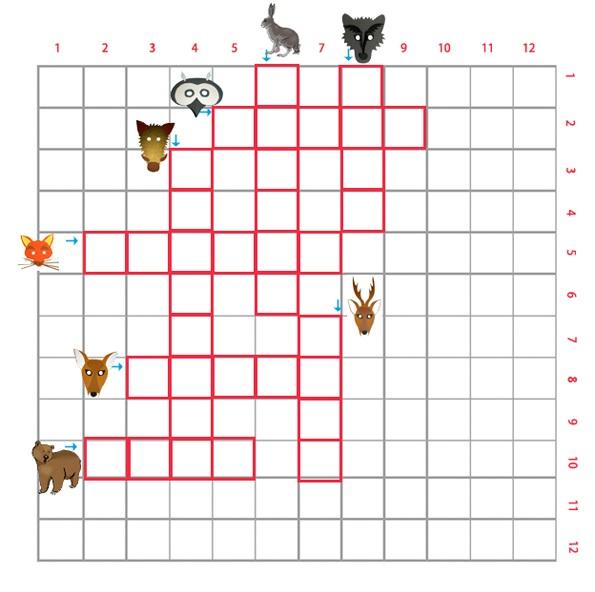 Сe sont les animaux  _____________________________________________.ACTIVITÉ 6Consigne. Finissez les phrases ( les comparaisons) ci-dessous. Donnez le féminin des adjectifs.1. Têtu (________) comme __________________________________________.2. Aveugle (________) comme ________________________________________.3. Muet (______) comme _____________________________________________.4. Rouge (______)  comme ___________________________________________.5. Rusé (_____) comme ______________________________________________.6. Bavard (__________) comme _______________________________________.7. Travailleur (____________) comme __________________________________.8. Orgueilleur(____________) comme __________________________________.9. Peureux(_____________) comme ____________________________________.10. Maladroit(____________) comme___________________________________.11. Stupide (___________) comme _____________________________________.12. Vantard (___________) comme _____________________________________.ACTIVITÉ 7Consigne. Écrivez  les antonymes des déterminants ci-dessous. Donnez leurs formes féminines.e p t i p h o m p a ou h e a c m ae r c a b u ot n a p i l o ei g n a r e l sn i h é r c o s o rr o q e u r t e pn s i s o p odéterminant (masculin)déterminant(féminin)son antotyme(masculin)son antonyme(féminin)à l’esprit vif  généreuxhabilehardihumaintimideparesseuxmuetdésintéressédéployalconsciencieuxfermécourageuxmalhonnête